FOND ZA AKTIVNO GRAĐANSTVO U REPUBLICI HRVATSKOJ JAVNI POZIV ZA VELIKE PROJEKTE U 2020. GODINIPRIJAVNI OBRAZAC - PROJEKTNI SAŽETAKPrva faza postupka prijave: predstavljanje projektne idejeUPUTE ZA POPUNJAVANJE PRIJAVNOG OBRASCA - PROJEKTNOG SAŽETKAIspunite sve tražene odjeljke prijavnog obrasca poštujući ograničenje broja stranica tamo gdje su navedena.Prijavni obrazac mora biti popunjen na hrvatskom jeziku.Prijava mora biti popunjena na računalu. Rukom pisane prijave bit će odbijene.Pišite sažeto i precizno. Na pitanja pružite konkretne odgovore i objašnjenja. Upute za prijavitelje su objavljene i na engleskom jeziku kako bi se omogućila komunikacija s partnerima iz drugih zemalja. Engleska inačica pomoćno je sredstvo dok se kao službeno važeća isključivo prihvaća dokumentacija na hrvatskom jeziku.Tekst mora biti unesen u Calibri fontu, veličine 11, s proredom veličine 1,5.PREDSTAVLJANJE PROJEKTNE IDEJEOBRAZLOŽENJE PROJEKTNE IDEJE (najviše 2 stranice)METODE PROVEDBE PROJEKTA (najviše 2 stranice)DOPRINOS JAČANJU ORGANIZECIJE / SEKTORA CIVILNOG DRUŠTVA (najviše pola stranice)DODANA VRIJEDNOST PROJEKTA (najviše pola stranice)IZVEDIVOST PROJEKTNE IDEJE (najviše 1 stranica)PODACI O PRIJAVITELJUPOPIS OBAVEZNIH PRILOGA UZ POPUNJENI PRIJAVNI OBRAZAC - PROJEKTNI SAŽETAKSljedeći dokumenti moraju biti priloženi uz  popunjeni prijavni obrazac - projektni sažetak:Potpisana i pečatom ovjerena Izjava prijavitelja (skenirano u .pdf obliku, izvornik pohranite u organizaciji)Potpisana Izjava partnera (skenirano u .pdf obliku, izvornik pohranite u organizaciji) - ako je primjenjivoPotpisana Izjava o osnivanju neformalne inicijative koja će sudjelovati u provedbi projekta (za neformalne skupine, partnere na projektu) (skenirano u .pdf obliku, izvornik pohranite u organizaciji) - ako je primjenjivoVažeći Statut ili osnivački akt organizacije prijavitelja iz kojega je jasno vidljiva prihvatljivost prijavitelja za ovaj Poziv (skenirao u .pdf obliku) - SAMO AKO SE VAŽEĆI DOKUMENT NE NALAZI U JAVNO DOSTUPNOM E-REGISTRUBroj prijave:(Upisuje upraviteljica Fonda)(Upisuje upraviteljica Fonda)Prijavitelj:Projektni partner(i) (ako je primjenjivo):Naziv projekta:Odabrani programski učinak: (odabrati samo 1):Jačanje zagovaračke/watchdog uloge civilnog društvaJačanje zagovaračke/watchdog uloge civilnog društvaOdabrani programski učinak: (odabrati samo 1):Jačanje kapaciteta za zaštitu ljudskih prava, uspostavu vladavine prava i dobrog upravljanjaJačanje kapaciteta za zaštitu ljudskih prava, uspostavu vladavine prava i dobrog upravljanjaOdabrani programski učinak: (odabrati samo 1):Razvoj demokratske kulture, građanske svijesti i sudjelovanja građanaRazvoj demokratske kulture, građanske svijesti i sudjelovanja građanaPrioritetno programsko područje (odabrati samo 1):Demokracija, aktivno građanstvo, dobro upravljanje i transparentnostDemokracija, aktivno građanstvo, dobro upravljanje i transparentnostPrioritetno programsko područje (odabrati samo 1): Ljudska prava i jednako postupanje kroz prevenciju diskriminacije na temelju rase ili etničkog podrijetla, religije ili uvjerenja, roda/spola, invaliditeta, starosti, seksualne orijentacije ili rodnog identiteta; Ljudska prava i jednako postupanje kroz prevenciju diskriminacije na temelju rase ili etničkog podrijetla, religije ili uvjerenja, roda/spola, invaliditeta, starosti, seksualne orijentacije ili rodnog identiteta;Prioritetno programsko područje (odabrati samo 1):Socijalna pravda i društveno uključivanje ranjivih skupinaSocijalna pravda i društveno uključivanje ranjivih skupinaPrioritetno programsko područje (odabrati samo 1):Rodna ravnopravnost i prevencija rodno utemeljenog nasiljaRodna ravnopravnost i prevencija rodno utemeljenog nasiljaPrioritetno programsko područje (odabrati samo 1):Okoliš i klimatske promjeneOkoliš i klimatske promjeneSpecifični nacionalni izazovi i horizontalni prioriteti poziva (ako je primjenjivo):Projekt usmjeren na nerazvijena i deprivirana zemljopisna područjaProjekt usmjeren na nerazvijena i deprivirana zemljopisna područjaSpecifični nacionalni izazovi i horizontalni prioriteti poziva (ako je primjenjivo):Projekt doprinosi osnaživanju i uključivanju ranjivih skupina, uključujući i RomeProjekt doprinosi osnaživanju i uključivanju ranjivih skupina, uključujući i RomeSpecifični nacionalni izazovi i horizontalni prioriteti poziva (ako je primjenjivo):Projekt doprinosi međugeneracijskoj suradnji i solidarnosti Projekt doprinosi međugeneracijskoj suradnji i solidarnosti Specifični nacionalni izazovi i horizontalni prioriteti poziva (ako je primjenjivo):Projekt doprinosi interkulturnom dijalogu, s posebnim naglaskom na nacionalne manjine Projekt doprinosi interkulturnom dijalogu, s posebnim naglaskom na nacionalne manjine Trajanje projekta (u mjesecima):Trajanje projekta (u mjesecima):Ukupna vrijednost projekta u eurima:Ukupna vrijednost projekta u eurima:Traženi iznos financijske podrške u eurima:Traženi iznos financijske podrške u eurima: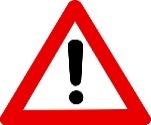 Prije ispunjavanja, svakako detaljno pročitajte Upute za prijavitelje na Poziv za prijavu velikih projekata.OPIS PROBLEMAJasno i konkretno opišite problem na koji želite utjecati i navedite ciljne skupine te njihove potrebe  koje se projektom želi zadovoljiti . Odgovorite na pitanja: Što je problem? Zašto je to problem? Na koju se ciljnu skupinu projekt odnosi? Koje su njene  potrebe i kako ste ih utvrdili?OPIS PREDLOŽENOG RJEŠENJAUkratko navedite rješenje koje predlažete za opisani problem i zašto vjerujete da je baš to najbolje rješenje. Objasnite konkretni očekivani napredak, tj. promjenu koju će donijeti provedba. Imajte na umu ciljeve Fonda za aktivno građanstvo i ovog Poziva.Navedite planirane ciljeve projekta i očekivane rezultate. Koje ćete aktivnosti poduzeti i za koje ciljne skupine. U slučaju partnerstva, u kratkim crtama opišite  ulogu svakog partnera (uključujući prijavitelja) u provedbi projekta.Ciljevi i očekivani rezultati projekta:Aktivnosti i ciljne skupine:Uloga pojedinačnih organizacija u provedbi projekta (prijavitelja i partnera):Ukratko opišite potrebe organizacije (i partnera) u području organizacijskog učenja i samo-usavršavanja i/ili jačanja sektora civilnog društva (tj. izgradnje kapaciteta). Predstavite aktivnosti koje ćete provesti s 13% proračuna projekta za organizacijski razvoj i kako će te aktivnosti poboljšati kapacitet organizacije.Kakvu će dodanu vrijednost projekt donijeti za predviđene ciljne skupine, provedbenu organizaciju, lokalnu/e zajednicu/e i sektor civilnog društva, u smislu novih rješenja, suradnje, znanja, resursa i utjecaja? Postoje li neki aspekti projekta koji su posebno inovativni (pristup problemu, unutarnja organizacija, metode, rješenja itd.)? U kojoj mjeri projekt osigurava održiva rješenja koja imaju potencijal da daju dugoročni doprinos  rješenju problema?KAPACITETI ZA PROVEDBU PROJEKTAOpišite kapacitete, resurse i potencijal vaše organizacije i partnerskih organizacija za rješavanje problema u skladu s predloženom projektnom idejom (stalno zaposleni, suradnici, volonteri, znanje, vještine, kontakti, tehnički i prostorni uvjeti).Opišite iskustvo vaše organizacije i partnerske organizacije s obzirom na upravljanje projektima i s obzirom na vještine i sposobnost za provedbu projekta.Opišite iskustvo te stečena znanja i vještine vaše organizacije i partnera koja su relevantna za rješavanje problema i primjenu metoda/pristupa predloženih ovim projektom. Naziv prijavitelja na engleskom jezikuVrsta pravne osobeUdrugaUdrugaUdrugaUdrugaUdrugaUdrugaZaklada Zaklada Zaklada Zaklada Zaklada Zaklada Drugo (molimo navesti)Drugo (molimo navesti)Drugo (molimo navesti)Drugo (molimo navesti)Drugo (molimo navesti)Drugo (molimo navesti)Osobni identifikacijski broj (OIB)Broj iz Registra neprofitnih organizacija (RNO)Adresa sjedištaUlica/trg i kućni broj:Ulica/trg i kućni broj:Ulica/trg i kućni broj:Ulica/trg i kućni broj:Ulica/trg i kućni broj:Ulica/trg i kućni broj:Grad/mjesto:Grad/mjesto:Grad/mjesto:Grad/mjesto:Grad/mjesto:Grad/mjesto:Poštanski broj:Poštanski broj:Poštanski broj:Poštanski broj:Poštanski broj:Poštanski broj:Mrežna stranicaBroj telefona Adresa e-pošteOsoba ovlaštena za zastupanjeIme:Ime:Ime:Ime:Ime:Ime:Osoba ovlaštena za zastupanjePrezime: Prezime: Prezime: Prezime: Prezime: Prezime: Funkcija:Funkcija:Funkcija:Funkcija:Funkcija:Funkcija:Kontakt telefon:Kontakt telefon:Kontakt telefon:Kontakt telefon:Kontakt telefon:Kontakt telefon:Adresa e-pošte: Adresa e-pošte: Adresa e-pošte: Adresa e-pošte: Adresa e-pošte: Adresa e-pošte: Osoba za kontakt(ako se razlikuje od osobe ovlaštene za zastupanje)Ime:Ime:Ime:Ime:Ime:Ime:Osoba za kontakt(ako se razlikuje od osobe ovlaštene za zastupanje)Prezime:Prezime:Prezime:Prezime:Prezime:Prezime:Funkcija:Funkcija:Funkcija:Funkcija:Funkcija:Funkcija:Kontakt telefon:Kontakt telefon:Kontakt telefon:Kontakt telefon:Kontakt telefon:Kontakt telefon:Adresa e-pošte: Adresa e-pošte: Adresa e-pošte: Adresa e-pošte: Adresa e-pošte: Adresa e-pošte: Ukupan prihod organizacije po godinama (u HRK)2019.2018.2017.Ukupan broj zaposlenih u organizaciji, bez obzira na vrstu ugovora o radu (neodređeno, određeno, nepuno radno vrijeme)2019.2018.2017.Veličina organizacije (s obzirom na broj zaposlenih)(označite sa X)Mala (1-3 osobe)Srednja (4-9 osoba)Velika (10  i više osoba) Broj aktivnih volontera2019.2018.2017.